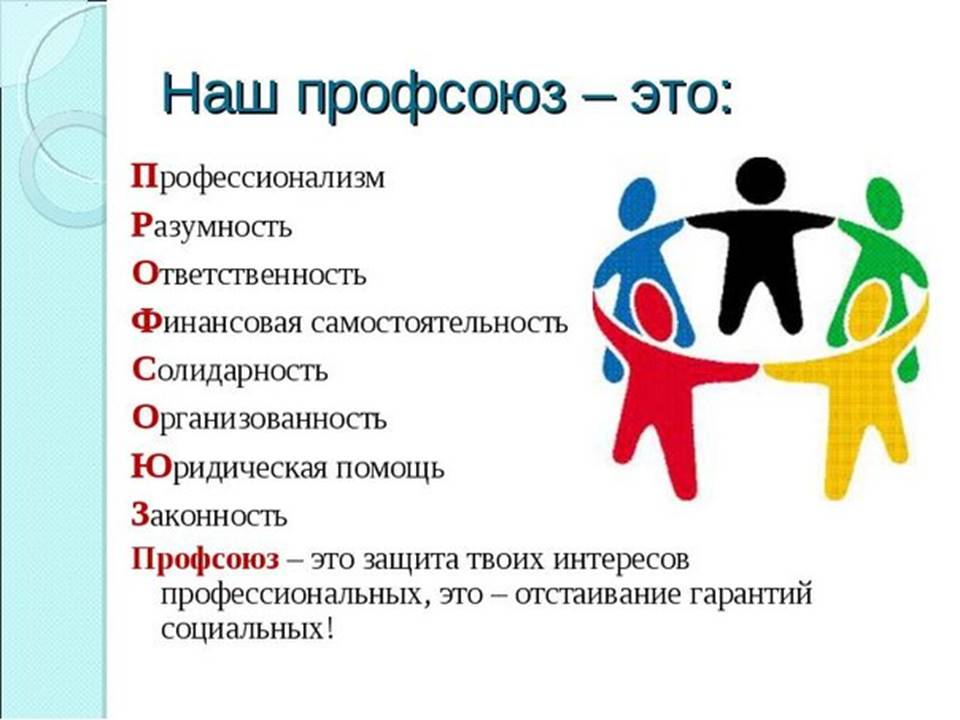 Что такое профсоюз?Для ответа на данный вопрос обратимся к нормативным актам. Закон о профсоюзах дает следующие определения:профсоюз - добровольное общественное объединение граждан, связанных общими производственными, профессиональными интересами по роду их деятельности в целях представительства и защиты их социально-трудовых прав и интересов;первичная профсоюзная организация - добровольное объединение членов профсоюза, работающих, как правило, на одном предприятии, в одном учреждении, одной организации, независимо от форм собственности и подчиненности действующее на основании положения, принятого им в соответствии с уставом, или на основании общего положения о первичной профсоюзной организации соответствующего профсоюза;территориальная организация профсоюза - добровольное объединение членов первичных профсоюзных организаций одного профсоюза, действующее на территории одного субъекта РФ, либо на территориях нескольких субъектов РФ, либо на территории города или района.Сила профсоюза  - в энергичном,  принципиальном комитете, который:Протягивает руку помощи!Решает социальные проблемы.Отстаивает права и интересы коллектива.Формирует и активизирует  социальное партнерство.Содействует  организации интересной и разнообразной жизни.Осуществляет информационную и аналитическую помощь.Юридически поддерживает и защищает.Заботится о здоровье и благополучии каждого.Профсоюз – это орган, выступающий от лица работников учреждения.«О светлом будущем заботятся – политики,О светлом прошлом – историки,О светлом настоящем – профсоюзы».Профсоюз сегодня – это единственная организация, которая защищает социально – экономические права работников, добивается выполнения социальных гарантий, улучшает микроклимат в коллективе.Деятельность профсоюзного комитета МБДОУ «Детский сад «Ромашка» основывается на требованиях Устава профсоюза работников народного образования и науки РФ, Коллективного договора, планах работы профсоюза.Главная цель Профсоюза работников образования и науки – защита профессиональных, трудовых, социально – экономических прав и интересов работников, их здоровья, занятости и социального статуса.Чем занимается профсоюз? 
Ведет переговоры с работодателями, с представителями органов власти по проблемам социально-трудовых отношений. От имени работников заключает соглашения и коллективные договоры, контролирует их выполнение. Контролирует выполнение работодателями законодательства о труде.Требует смещения с занимаемой должности представителей администрации, нарушающих законодательство о труде, не выполняющих обязательств Коллективного договора. Добивается занятости, повышения заработной платы и е. своевременной выплаты.Участвует в коллективных трудовых спорах. При необходимости проводит коллективные акции протеста, в том числе забастовки.Бесплатно консультирует по экономическим и правовым (трудовым, жилищным, пенсионным) вопросам; представляет и защищает интересы членов профсоюза в органах, рассматривающих трудовые споры (комиссия по трудовым спорам, суд). Выдвигает своих представителей для защиты интересов членов профсоюза в комиссии по социальному страхованию, по трудовым спорам, в комиссии по контролю за работой пенсионного и медицинского фондов, центров занятости и др.Через свои органы, инспекции и уполномоченных осуществляет контроль за состоянием охраны труда, участвует в расследовании несчастных случаев на производстве. Проводит культурно-просветительскую и спортивно-оздоровительную работу среди работников и членов их семей.Только член профсоюза вправе рассчитывать: 
на защиту профсоюза при увольнении по инициативе работодателя (в 
предусмотренных Трудовым законодательством случаях); на помощь профсоюзной организации при нарушении работодателем трудового, коллективного договора; на содействие в решении вопросов, связанных с охраной труда.на бесплатную консультацию по трудовым экономическим, правовым, и иным социально значимым вопросам; на получение финансовой помощи из средств профсоюзного бюджета.Привилегии, предусмотренные для участников профсоюзаРаботникам образования необходимо учитывать, что членство в профсоюзе может не только гарантировать представление и защиту их интересов, но и дает возможность получения различных выгод. Это, например, отдых в пансионате или санатории по льготной цене, отправка детей в оздоровительные лагеря с частичной оплатой стоимости путевки и т. д.В целом профсоюзы наделены законодателем значительными правами, и работникам образования нужно в полной мере пользоваться этим.Профсоюзная группаМБДОУ «Детский сад «Ромашка»Председатель профкома:                                                 - Мидушкина Зоя ПетровнаЧлены профкома:                                                 -Богатнаев Валерий Иванович                                                 -Никитина Светлана Владимировна                                          Чем прекрасен наш союз,        Наш союз – профсоюз!    Защитит тебя всегда,Не обидит никогда!Ссылки на сайты вышестоящих органов профсоюзной организации образования и науки:    http://www.eseur.ru/chuvashia